Study visit in AustriaDecember 2019 LAG Großglockner/Mölltal - Oberdrautal local action group of the Austrian region organizes a wonderful study trip to Carinthia (Kärnten) of Austria. Carinthia is famous for its beautiful nature. This includes mountains, lakes, resorts, and many attractions. This part of Austria is full of historical, architectural and natural objects that are included in the list of many tourist attractions. 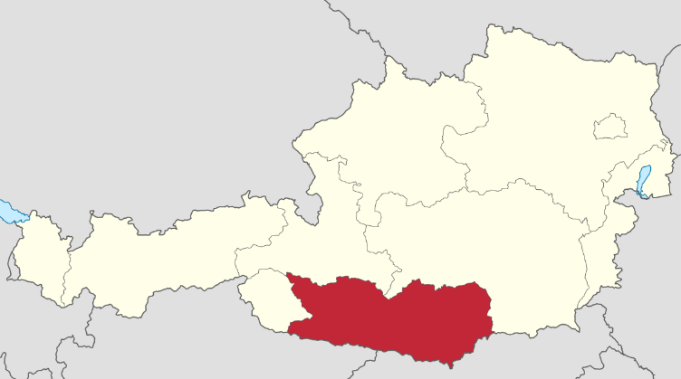 Monday, 02.12.201906:40 — 8:10	Flight Tallinn (TLL) - Frankfurt am Main (FRA), 2:30 hours, Lufthansa09:15 — 10:30 Flight Frankfurt am Main (FRA) - Ljubljana (LJU), 1:15 hours, Lufthansa12:30 		Arrival Klagenfurt12:45 		Lunch13:30 		Tour in Klagenfurt and Wörtherlake 14:30 		Christmas market in Klagenfurt 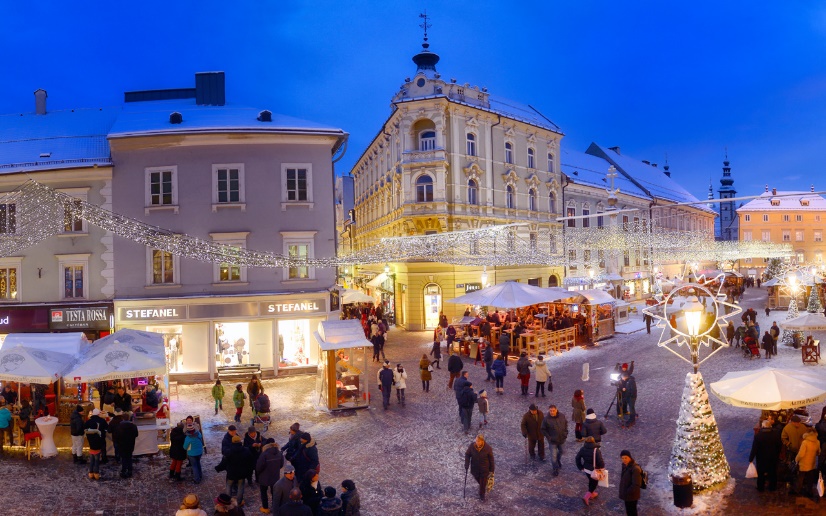 17:00 		Trip to Obervellach18:30		Check – in holiday apartments „Oberstbergmeisteramt“ (Obervellach) for 2 nights https://www.oberstbergmeisteramt.com19:30		Dinner. 	Short presentation about hotel activities.Presentation about LAG Großglockner/Mölltal – Oberdrautal. Presentation of the study visit program and the next day's programTuesday, 03.12.201908:00 	Breakfast09:00 	Presentation about Multifund and CLLD. Michael Hohenwarter, LAG Region East Tyrol.10:00	LEADER forum Austria. Stefan Niedermoser, LAG Cooperation Austria11:00	Visit LEADER projects in ObervellachObervellach Mainplace.Presentation of Obervellach's cultural historical route13:00  	Lunch14:30	Visit LEADER projects in Obervellach 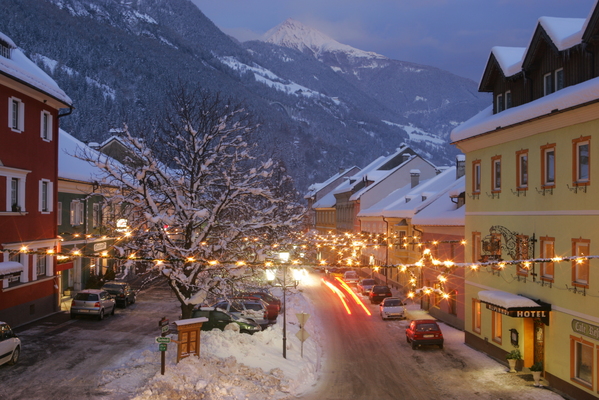 Swimmingpool Obervellach Small business Park (LEADER Business development project Groppensteinschlucht (LEADER Tourism development project)Landgut Moserhof (ELER project)https://www.landgut-moserhof.at/Old grade school development for flats  LEADER Lurnfeld19:30 	DinnerDiscussion about visited objects. Presentation of the next day's programWednesday, 04.12.2019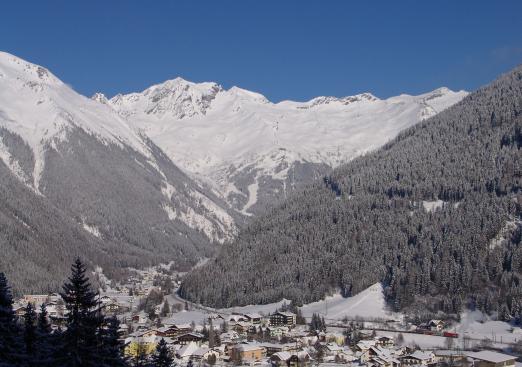 08:00 	Breakfast09:00 	Trip to Mallnitz 09:30 	Presentation of Mallnitz Railway Station (LEADER and RDP infrastructure improvement project)10:00 	Visit of Mallnitz (LEADER infrastructure improvement and public activity project)10:30 	Visit of the Cultural project promusica Mallnitz (LEADER cultural activity)12:00 	Lunch13:00	Trip to Flattach 14:30 	Visit of the Mölltaler Gletscher Ski Resort. „Experience 3000“. (RDP and LEADER tourism development projects)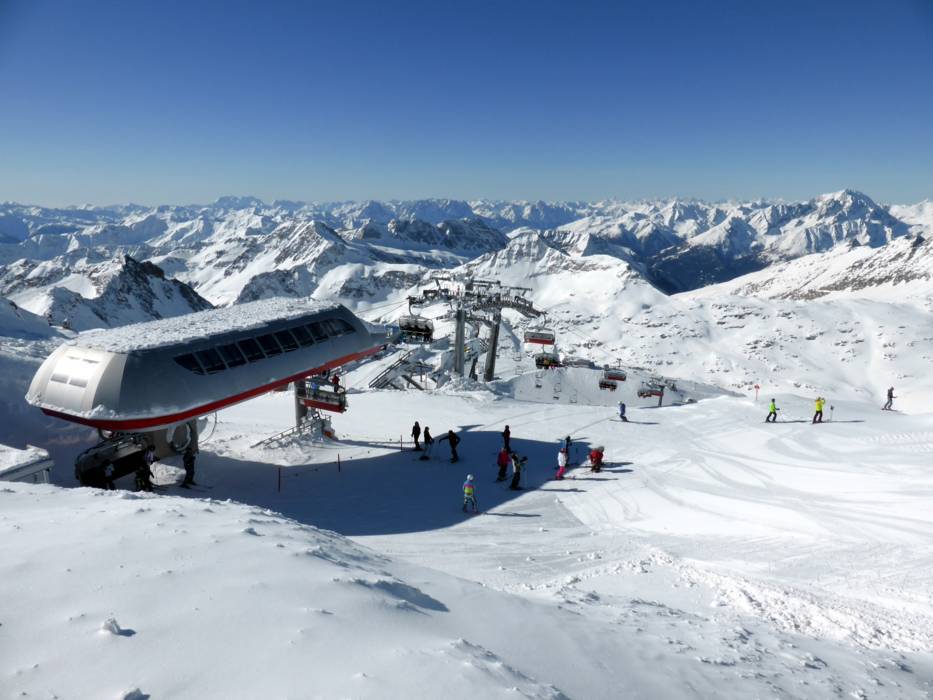 16:30	Visit of Sporthotel Mölltal (RDP tourism development project)17:30 	Visit of Youth hostel Mölltaler Gletscher (RDP tourism development project)18:00 	Trip to Heiligenblut. Information about the next day.19:00	Check – in hotel „Kärntnerhof“. (Heiligenblut) for 2 nights https://www.hotel-kaerntnerhof.com20:00 	Dinner. Short presentation about hotel activities. Discussion about visited objects. Thursday, 05.12.2019 08:00 	Breakfast09:00 	Walking in Heiligenblut10:00 	Lift to Heiligenblut ski resort at the highest Austrian peak Großglockner (RDP tourism development project) 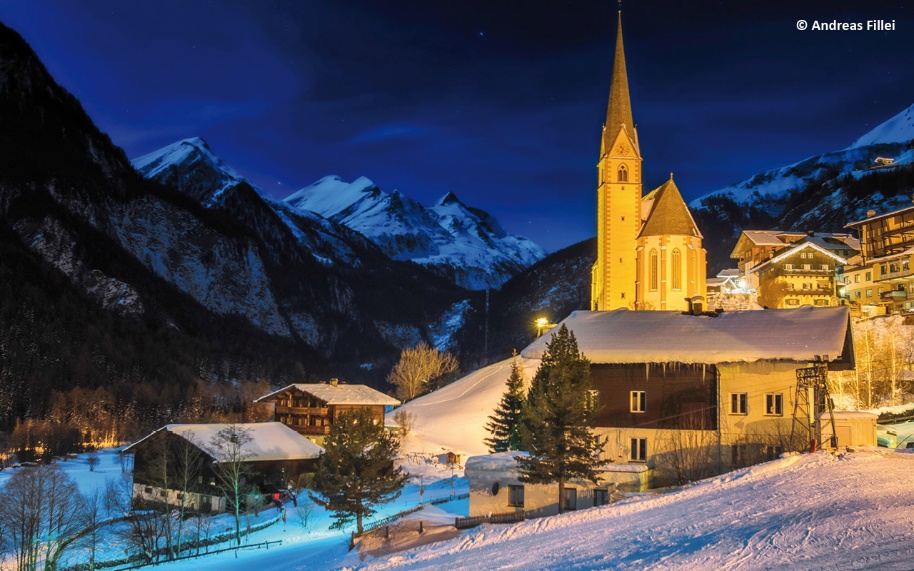 Presentation of the region's Großglockner/Mölltal - Oberdrautal tourism situation12:00 	Lunch14:00 	Arrival to valley15:00 	Visit LEADER and public infrastructure projects in GrosskircheimVisit of the Großkircheim Kohlbarren (LEADER cultural project)19:00 		Dinner.Friday, 06.12.201906:00 	Breakfast 06:45	Departure to the airport11:05 — 12:25 Ljubljana (LJU) - Frankfurt am Main (FRA), 1:20 hours, Lufthansa 13:30 — 16:55 Frankfurt am Main (FRA) - Tallinn (TLL), 2:25 hours, Lufthansa Organizer of the visit – LAG Großglockner/Mölltal - Oberdrautal   Gunther Marwieser  +43 664 3252645  region@grossglockner.or.at